04.05.2020 – kl. VIIIa – zdalne nauczanie - matematykaPrzerabiamy lekcję – Symetralna odcinka  (podręcznik str.216-218)Na tej lekcji nauczysz się, czym jest symetralna odcinka oraz jej konstrukcji.Przeanalizuj ze zrozumieniem temat w podręczniku oraz poniższą konstrukcję, a następnie postaraj się samemu wyznaczyć symetralną odcinka.Konstrukcja symetralnej odcinka – to podział odcinka na dwie równe części wykonując prostą prostopadłą przechodzącą przez jego środek. Do jej narysowania niezbędna jest linijka oraz cyrkiel.Wykonanie konstrukcji najlepiej zobrazować w czterech krokach:Krok 1
Rysujesz odcinek AB.Krok 2
Wbij nóżkę cyrkla w punkt A i odmierz rozwartość cyrkla większą niż połowa odcinka. Nie zmieniając rozwartości cyrkla narysuj dwa wyraźne łuki: nad i pod odcinkiem.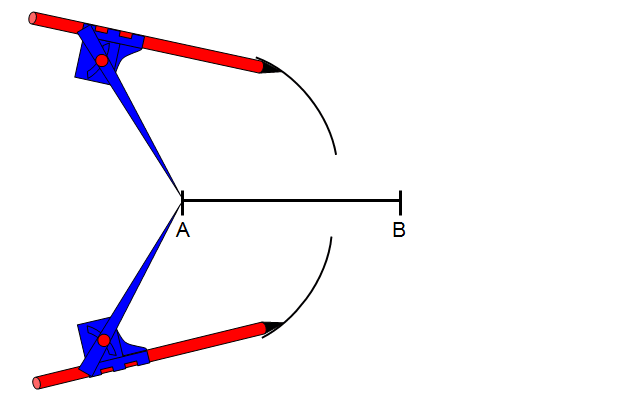 Krok 3
Tą samą rozwartością cyrkla rysujesz łuki z drugiego końca odcinka, czyli z punktu B.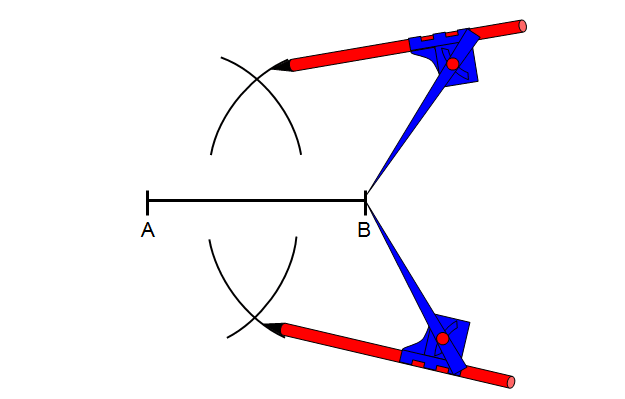 Krok 4
Otrzymane łuki przecinają się w dwóch punktach. Jeden na górze drugi na dole odcinka. W tym kroku łączysz otrzymane dwa punkty prostą symetralną. 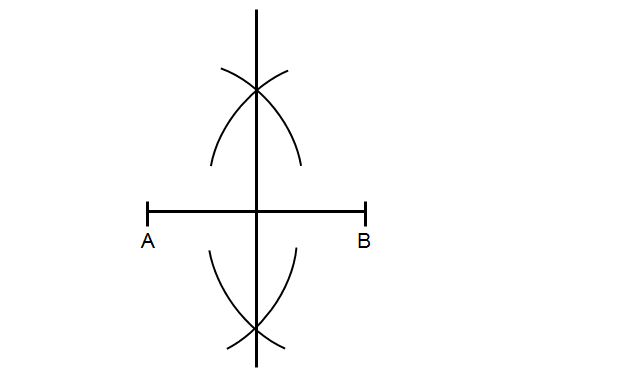 W zrozumieniu tematu i nauczeniu się tej konstrukcji pomocny będzie materiał zawarty pod poniższymi linkami:https://www.youtube.com/watch?v=5Wp3BWhq2WoMateriał dodatkowy                             https://www.youtube.com/watch?v=zUgNLiSU-EU 